COMMUNITY 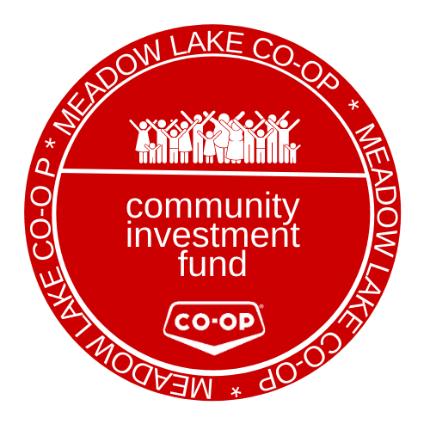 INVESTMENTFUND*4 community organizations will be given $5,000.00 per year.DonationsCo-ops are built by and for the communities they serve. Meadow Lake Co-op supports causes that are important to members, team members and their communities including a large number of local charitable organizations and sports teams. Over $100,000 is donated to various organizations and groups every year.Meadow Lake Co-op takes extreme pride in being able to give back to our communities. We owe our success to our members and our customers, who purchase our products and services. Therefore, it is very important to our organization that we are committed to contributing to the betterment of our community, our members and our team members.Meadow Lake Co-op, as part of the Co-operative Retailing System, is also proud to be involved in campaigns to raise funds and awareness for important ventures like the Children’s Hospital Foundations of various provinces, the Canadian Breast Cancer Foundation and the Canadian Red Cross.Please review the Sponsorship Guidelines below.
Program Guidelines/EligibilityGroups must reside and be active in our trading areaAll requests must be submitted in writing or online, using the forms providedGift cards and donations of product will be considered as appropriateMeadow Lake Co-op must receive recognition for the contributionLimitations on GivingMeadow Lake Co-op will provide support to those groups which best match the organizations values and objectives. The following are not normally supported:Political parties/organizationsIndividuals, self-interest groupsThird party fund raisers, unless recognition is given to Meadow Lake Co-opReligious and sectarian organizations, except for community services offered on a nondenominational basisProfessional or technical associationsPrivate ClubsAny organization involved in promoting morally controversial issuesConferences, training sessions, seminars, workshops, conventions and retreatsTrips and toursContributions will normally be restricted to a one-time only donation during any fiscal year.Applications will be open from January 1 to February 28 of any given year.  All organizations will be contacted regarding the status of their application once the decision has been made as to which 4 organizations will receive the yearly Community Investment.  All application must be received at the Meadow Lake Co-op Administration Office prior to March 1 of the current year.